Wniosek o wyrażenie zgody przez Ministra Zdrowia 
na wykonywanie zawodu pielęgniarki lub położnej na terytorium Rzeczypospolitej Polskiej 
na określony zakres czynności zawodowych, czas i miejsce zatrudnienia 
w podmiocie wykonującym działalność lecznicząWnioskuję o wyrażenie zgody na wykonywanie zawodu (zaznacz właściwe):  pielęgniarki          położnej 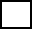 Dane Wnioskodawcy:Płeć:        kobieta       mężczyzna (zaznacz właściwe)Dane Pełnomocnika (jeżeli jest ustanowiony):Uzyskane kwalifikacje:Doświadczenie zawodowe:Podmiot, w którym zamierza Pan/Pani podjąć zatrudnienie na terytorium Rzeczypospolitej Polskiej:Oświadczam, że informacje podane we wniosku i załączone dokumenty są zgodne z prawdą, co potwierdzam własnoręcznym podpisem.Oświadczam, że wyrażam zgodę na przetwarzanie moich danych osobowych, w celu rozpatrzenia niniejszego wniosku2.Data i podpis………………………………………………2Administratorem Państwa danych osobowych jest Minister Zdrowia. Więcej informacji dotyczących przetwarzania danych osobowych w Ministerstwie Zdrowia można uzyskać pod linkiem: https://www.gov.pl/web/zdrowie/dane-osobowe.Imię (Imiona):Nazwisko:Nazwisko rodowe:Data urodzenia:Miejsce urodzenia (państwo, miejscowość):Obywatelstwo:Nazwa państwa/państw w którym/w których zostały uzyskane kwalifikacje:Dane do kontaktu (adres do korespondencji, nr telefonu, adres e-mail):Imię i nazwisko:Adres do korespondencji/nr telefonu/adres e-mail: Nazwa ukończonej szkoły: Uzyskany tytuł zawodowy i dokument potwierdzający ukończenie szkoły (data i miejsce wydania dokumentu):Okres kształcenia w szkole:Inne ewentualne dokumenty (poświadczające posiadanie kwalifikacji zawodowych odpowiadających zakresowi czynności zawodowych wskazanych w zaświadczeniu, wydane przez właściwy organ):1.2.3.Okres zatrudnienia jako pielęgniarka lub położna:Doświadczenie zawodowe w kolejności chronologicznej (wypisz w punktach miejsca dotychczasowego wykonywania pracy – miejsce, stanowisko, stosunek pracy):1.2.3.4.5.6.7.8.9.10.Pełna nazwa i adres podmiotu wykonującego działalność leczniczą na terytorium Rzeczypospolitej Polskiej:Okres planowanego zatrudnienia na terytorium Rzeczypospolitej Polskiej (od…do…):